?АРАР	                                                                     		      ПОСТАНОВЛЕНИЕ          2022 йыл 29 июль	         № 60                          29 июля 2022 годаО внесении изменений в постановление главы сельского поселенияСтароарзаматовский сельсовет  муниципального района Мишкинский район Республики Башкортостан от 21.08.2017 года № 107 «Об утверждении Порядка размещения сведений о доходах, расходах, об имуществе и обязательствах имущественного характера лиц, замещающих муниципальную  должность и должности муниципальной службы в Администрации сельского поселения  Староарзаматовский  сельсовет муниципального района Мишкинский район Республики Башкортостан, а также сведений о доходах, расходах, об имуществе и обязательствах имущественного характера их супруги (супруга) и несовершеннолетних детей на официальном сайте  муниципального района Мишкинский район Республики Башкортостан и предоставления этих сведений общероссийским средствам массовой информации»( с учетом внесенных изменений №28 от 02 апреля 2018 года, № 59 от 23.07.2021 года)          С учетом внесенных изменений  Федеральным   законом от 31.07.2020 года № 259-ФЗ  в Федеральный закон от 03.12.2012 года № 230-ФЗ « О контроле за соответствием расходов лиц, замещающих государственные должности, и иных лиц их доходам», которые вступили в силу с 01.01.2021 года , Указа Президента Российской Федерации от 10 декабря 2020 года № 778 « О мерах по реализации отдельных положений  Федерального закона « О цифровых финансовых активах, цифровой валюте и о внесении изменений в отдельные  законодательные акты Российской Федерации» администрация сельского поселения Староарзаматовский сельсовет муниципального района Мишкинский район Республики Башкортостан   п о с т а н о в л я е т:      1.  В  п.2    Приложения  к постановлению  главы  сельского поселения Староарзаматовский сельсовет  от 21.08.2017 года № 107  «Об утверждении Порядка размещения сведений о доходах, расходах, об имуществе и обязательствах имущественного характера лиц, замещающих муниципальную  должность и должности муниципальной службы в Администрации сельского поселения  Староарзаматовский  сельсовет муниципального района Мишкинский район Республики Башкортостан, а также сведений о доходах, расходах, об имуществе и обязательствах имущественного характера их супруги (супруга) и несовершеннолетних детей на официальном сайте  муниципального района Мишкинский район Республики Башкортостан и предоставления этих сведений общероссийским средствам массовой информации»       Добавить пп. е) сведения о цифровых финансовых активах, цифровых правах, включающих одновременно цифровые финансовые активы и иные цифровые права, утилитарных цифровых правах и цифровой валюте, и далее по тесту. 2. Обнародовать данное постановление на информационном стенде в здании администрации сельского поселения Староарзаматовский сельсовет по адресу: д.Малонакаряково, ул.Ленина, 8 и разместить на официальном сайте Администрации сельского поселения Староарзаматовский сельсовет муниципального района Мишкинский район Республики Башкортостан http://mishkan.ru.  3. Контроль за исполнением настоящего постановления оставляю за собой.Глава  сельского поселения                                          С.Н.Саликов БАШ?ОРТОСТАН РЕСПУБЛИКА¹ЫМИШК" РАЙОНЫМУНИЦИПАЛЬ РАЙОНЫНЫ*И(КЕ АРЗАМАТАУЫЛ СОВЕТЫАУЫЛ БИЛ"М"¹ЕХАКИМИ"ТЕ452346, 	Кесе Накаряк ауылы, Ленин урамы, 8 тел.: 2-41-25, 2-41-60ИНН 0237000798  ОГРН 1020201685052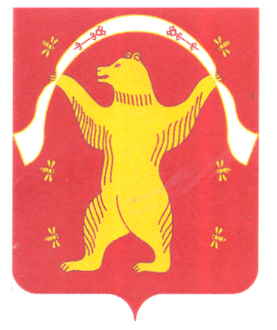 РЕСПУБЛИКА БАШКОРТОСТАНАДМИНИСТРАЦИЯСЕЛЬСКОГО ПОСЕЛЕНИЯСТАРОАРЗАМАТОВСКИЙСЕЛЬСОВЕТМУНИЦИПАЛЬНОГО РАЙОНАМИШКИНСКИЙ РАЙОНРЕСПУБЛИКИ БАШКОРТОСТАН452346, Малонакаряково, ул. Ленина, 8 тел.: 2-41-25; 2-41-60ИНН 0237000798  ОГРН 1020201685052